ДОШКОЛЬНОЕ ДЕТСТВОКризис самостоятельности (кризис 3 лет)На рубеже раннего и дошкольного детства, к 3-м годам ребенку уже тесно в рамках семьи. Он стремится почувствовать себя взрослым, овладеть новыми более сложными отношениями, расширить круг общения. Развитие речи позволяет ему объяснять свои желания и замыслы. Теперь его понимают не только близкие взрослые, но и сверстники. Притязания ребенка на позицию взрослого не соответствуют его реальным возможностям. Возникают противоречия между желаниями и возможностями ребенка, его самовосприятием и отношением к нему взрослых. Это приводит к кризису развития. Его называют кризисом самостоятельности и эмансипации от взрослых.Ребенок хочет принимать полноценное участие в жизни взрослых. Он активно стремится к самостоятельности. Главными словами этого периода являются «Я сам!». Ребенок начинает интересоваться собой как субъектом: любит смотреться в зеркало; обращает внимание на свою внешность, черты лица, рост, одежду, - происходит идентификация со своим физическим обликом. Детей заботит собственная успешность, появляется представление о соревновании, престижности личного выигрыша.Кризис трех лет - один из наиболее острых кризисов. Тяжело приходится не только взрослому, но, прежде всего, ребенку.Успешное прохождение кризиса знаменует обретение «самости».Неадекватное поведение взрослых в этот период может привести к тому, что вместо автономии возникает чувство стыда и неуверенности.Кризис трех лет - один из наиболее острых по поведенческой симптоматике и иногда сравнивается с подростковым. Ребенок становится неуправляемым, легко впадает в гнев и ярость. Хорошо зарекомендовавшие себя прежде воспитательные приемы становятся не эффективными. Этот этап труден как для взрослого, так и для самого ребенка.К симптомам кризиса относятся следующие: 1. Негативизм — отказ выполнять любые требования взрослого. Ребенок не слушается не потому, что он не хочет чего-то делать, а потому что не согласен исполнять указания взрослого. Иногда он готов поступать даже вопреки собственным желаниям. Такое поведение позволяет ребенку утвердить самостоятельность. Показать не только взрослым, но и самому себе, что решения принимает и выполняет действия он сам.Упрямство — ребенок настаивает на своем, не желает отказываться от своего решения. Он требует только потому, что он этого потребовал, даже если первоначальное желание уже прошло. Таким образом малыш выделяет себя как личность с собственными желаниями и мотивами.Строптивость сродни упрямству, но в данном случае протест направлен не против родителей или других взрослых, а против привычного образа жизни, норм воспитания, отношения к нему как к послушному, маленькому ребенку.Своеволие — стремление к психологической самостоятельности намерений, эмансипации от взрослого, утверждению собственной воли.Обесценивание - все то, что раньше было важно и ценно для ребенка (прежние виды деятельности, любимые игрушки и занятия со взрослым и др.) теряют свою значимость.Деспотизм (диктат) — ревность, конкуренция со взрослыми и за взрослых. Ребенок старается подчинить себе родителей, заставить их, а также бабушек, дедушек, братьев и сестер, других родственников, педагогов выполнять детские требования. В отношениях к сестрам и братьям появляется ревность, «борьба за ресурсы» (игрушки, компьютер, родительское внимание). Часто это принимает агрессивные формы.Протест-бунт выражается в том, что ребенок как будто ведет боевые действия против всего и всех. Он конфликтует с окружающими, ссорится, дерется, капризничает, плачет или сердится без видимых причин. 	Несмотря на то, что такое поведение малыша вызывает множество трудных ситуаций, огорчает и раздражает близких, внешне кажется неадекватным, за ним стоит очень важный процесс становления личности, создание собственного независимого Я. Появляется гордость за достижения, чувство собственного достоинства, притязания на признание. Все это связано со становлением самосознания ребенка, появлением позиции «Я сам». Взрослый становится не только и не столько необходимым и единственным партнером ребенка, образцом для подражания (особенно в предметной деятельности), источником оценки и поддержки, сколько носителем культуры, норм, правил, ценностей в системе человеческих отношений.Можно говорить о том, что кризис трех лет протекает как кризис социальных отношений и приводит к их перестройке на качественно ином уровне. Если кризис протекает вяло, родители подавляют самостоятельность ребенка, стремятся остаться в старой опекающей системе отношений, вместо автономии возникает чувство стыда и неуверенности.Важно отметить, что кризис перехода от раннего к дошкольному возрасту протекает у детей в разные годы. У кого-то он начинается в 2 года и заканчивается к 3-м, кто-то проходит его бурно и быстро за несколько месяцев, а у кого-то он затягивается и до 4-х лет. В любом случае, по окончании кризиса ребенок входит новый психологический возраст - дошкольный. Этот период сам по себе неоднороден. В психологии выделятся младший дошкольный возраст (3-4 года), средний (4-5 лет) и старший (5-7 лет). Каждый из этих возрастов имеет свои особые черты, которые мы рассмотрим позже.Социальная ситуация развитияСоциальная ситуация развития дошкольника характеризуется отделением ребенка от взрослого, его выходом за пределы семейных отношений и приобщением к широкому миру человеческой культуры.Ребенок впервые покидает пределы мира семьи и входит в мир взрослых людей с определенными законами и правилами. Расширяется круг общения: дошкольник посещает магазины, поликлинику, начинает общаться со сверстниками, что тоже важно для его развития.На смену совместной со взрослым деятельности приходит игроваядеятельность со сверстниками.В ней дошкольник открывает для себя мир человеческих отношений, которые он теперь не просто наблюдает, но и стремится в них участвовать, быть как взрослый. Внутри социальной ситуации дошкольного возраста существуют свои противоречия связанные с тем, что, несмотря на стремление ребенка войти в мир взрослых, его возможности еще очень ограничены. Эти противоречия разрешаются опосредованно, через игру, где ребенок может почувствовать себя взрослым, вести себя как взрослый, примерять на себя разные роли и модели поведения, подчиняется взрослым правилам и нормам и т.д. Сюжетно-ролевая игра дает возможность «примерять» на себя взрослые роли, проживать те ситуации, которые в силу недостаточных возможностей не могут быть реализованы. На протяжении дошкольного детства сверстники становятся все более интересны в качестве партнеров по игре, расширяется круг общения, появляется осознанная избирательность. Желание быть принятым в игру, активно в ней участвовать, брать на себя наиболее привлекательные роли приводит к тому, что у ребенка развивается произвольность, самооценка, воображение, наглядно-образное мышление, соподчинение мотивов и др. Иными словами, именно в игре формируются новообразования дошкольного возраста. Игра и игрушки Дети играют большую часть времени. За период дошкольного детства игра проходит значительный путь развития (табл. 6).Таблица 6 Основные этапы игровой деятельности в дошкольном возрасте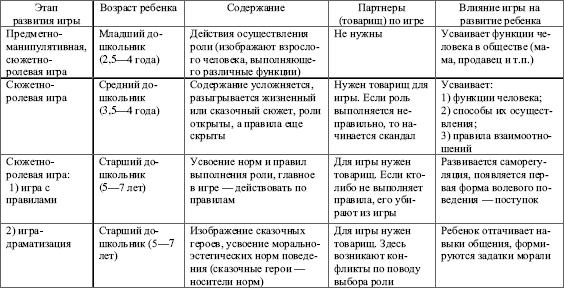 Младшие дошкольники играют одни. Игра носит предметно-манипулятивный и конструктивный характер. Во время игры совершенствуются восприятие, память, воображение, мышление и двигательные функции. В сюжетно-ролевой игре воспроизводятся действия взрослых, за которыми ребенок наблюдает. Примером для подражания служат родители и близкие знакомые.В средний период дошкольного детства ребенку нужен ровесник, с которым он будет играть. Теперь основным направлением игры становится имитация отношений между людьми. Темы сюжетно-ролевых игр различны; вводятся определенные правила, которых ребенок строго придерживается. Направленность игр разнообразна: семейная, где героями выступают мама, папа, бабушка, дедушка и другие родственники; воспитательная (няня, воспитательница в детском саду); профессиональная (врач, командир, пилот); сказочная (козлик, волк, заяц) и т. д. В игре могут участвовать как взрослые, так и дети, а может произойти их замена игрушками.В старшем дошкольном возрасте сюжетно-ролевые игры отличаются разнообразием тем, ролей, игровых действий, правил. Предметы могут носить условный характер, и игра превращается в символическую, т. е. кубик может представлять различные предметы: машину, людей, животных – все зависит от отведенной ему роли. В этом возрасте во время игры некоторые дети начинают проявлять организаторские способности, становятся лидерами в игре.Развитие ребенка в процессе игровой деятельностиИграя, ребенок не только развлекается, но и развивается. В это время происходит развитие познавательных, личностных и поведенческих процессов.В ходе игры развиваются психические процессы, в частности произвольное внимание и память. Если игра интересует ребенка, то он невольно сосредоточивается на предметах, включенных в игровую ситуацию, на содержании разыгрываемых действий и сюжете. Если же он отвлекается и неправильно выполняет отведенную ему роль, то может быть изгнан из игры. Но так как эмоциональное поощрение и общение со сверстниками для ребенка очень важны, то ему приходится быть внимательным и запоминать определенные игровые моменты.В процессе игровой деятельности развиваются умственные способности. Ребенок учится действовать с предметом-заместителем, т. е. дает ему новое название и действует в соответствии с этим названием. Появление предмета-заместителя становится опорой для развития мышления. Если сначала при помощи предметов- заместителей ребенок учится мыслить о реальном предмете, то со временем действия с предметами-заместителями уменьшаются и ребенок научается действовать с реальными предметами. Происходит плавный переход к мышлению в плане представлений.	В ходе сюжетно-ролевой игры развивается воображение. От замещения одних предметов другими и способности брать на себя различные роли ребенок переходит к отождествлению предметов и действий с ними в своем воображении. Например, шестилетняя Маша, рассматривая фотографию, где изображена девочка, которая подперла пальчиком щеку и задумчиво смотрит на куклу, сидящую возле игрушечной швейной машиной, говорит: «Девочка думает, как будто ее кукла шьет». По данному высказыванию можно судить о свойственном девочке способе игры.Игра влияет и на личностное развитие ребенка. В игре он отражает и примеряет на себе поведение и взаимоотношения значимых взрослых людей, которые в этот момент выступают в роли образца его собственного поведения. Формируются основные навыки общения со сверстниками, идет развитие чувств и волевой регуляции поведения.Начинает развиваться рефлексивное мышление. Рефлексия – это способность человека анализировать свои действия, поступки, мотивы и соотносить их с общечеловеческими ценностями, а также с действиями, поступками и мотивами других людей. Игра способствует развитию рефлексии, потому что дает возможность контролировать то, как выполняется действие, входящее в процесс общения. Например, играя в больницу, ребенок плачет и страдает, исполняя роль пациента. Он получает от этого удовлетворение, поскольку считает, что хорошо исполнил роль.Возникает интерес к рисованию и конструированию. Сначала данный интерес проявляется в игровой форме: ребенок, рисуя, разыгрывает определенный сюжет, например, нарисованные им звери сражаются между собой, догоняют друг друга, люди идут домой, ветер сдувает висящие на деревьях яблоки и т. д. Постепенно рисование переносится на результат действия, и рождается рисунок.Внутри игровой деятельности начинает складываться учебная деятельность. Элементы учебной деятельности не возникают в игре, их вводит взрослый. Ребенок начинает учиться, играя, и поэтому относится к учебной деятельности как к ролевой игре, а вскоре овладевает некоторыми учебными действиями.Так как ребенок уделяет особое внимание сюжетно-ролевой игре, рассмотрим ее более подробно.Сюжетно-ролевая игра – это игра, в которой ребенок выполняет выбранную им роль и совершает определенные действия. Сюжеты для игр дети обычно выбирают из жизни. Постепенно, с изменением действительности, приобретением новых знаний и жизненного опыта, меняются содержание и сюжеты ролевых игр.Структура развернутой формы ролевой игры такова.Единица, центр игры. Это роль, которую выбирает ребенок. В детской игре присутствует много профессий, семейных ситуаций, жизненных моментов, которые произвели на ребенка большое впечатление.Игровые действия. Это действия со значениями, они носят изобразительный характер. В процессе игры происходит перенос значений с одного предмета на другой (воображаемая ситуация). Однако данный перенос ограничен возможностями показа действия, так как подчиняется определенному правилу: замещать предмет может только такой предмет, с которым можно воспроизвести хотя бы рисунок действия.Правила. Во время игры возникает новая форма удовольствия для ребенка – радость от того, что он действует так, как требуют правила. Играя в больницу, ребенок страдает как пациент и радуется как играющий, довольный исполнением своей роли.Выделяются четыре уровня развития сюжетно-ролевой игры.Первый уровень:действия с определенными предметами, направленные на соучастника игры. Сюда входят действия «матери» или «врача», направленные на «ребенка»;роли определяются действием. Роли не называются, и дети в игре не используют друг относительно друга реальные отношения, существующие между взрослыми или между взрослым и ребенком;действия состоят из повторяющихся операций, например, кормление с переходом от одного блюда к другому. Кроме этого действия, ничего не происходит: ребенок не проигрывает процесс приготовления пищи, мытье рук или посуды.Второй уровень:основное содержание игры – действие с предметом. Но здесь на первый план выходит соответствие игрового действия реальному;роли детьми называются, и намечается разделение функций. Выполнение роли определяется реализацией действий, связанных с данной ролью;логика действий определяется их последовательностью в реальной действительности. Количество действий расширяется.Третий уровень:основное содержание игры – выполнение вытекающих из роли действий. Начинают выделяться специальные действия, которые передают характер отношений к другим участникам игры, например, обращение к продавцу: «Дайте хлеб» и т. д.;роли ясно очерчены и выделены. Они называются до игры, определяют и направляют поведение ребенка;логика и характер действий определяются взятой на себя ролью. Действия становятся разнообразнее: приготовление пищи, мытье рук, кормление, чтение книги, укладывание спать и т. д. Присутствует специфическая речь: ребенок вживается в роль и говорит так, как требуется по роли. Иногда в процессе игры могут проявиться реально существующие отношения между детьми: начинают обзываться, ругаться, дразниться и т. д.;опротестовывается нарушение логики. Это выражается в том, что один говорит другому: «Так не бывает». Определяются правила поведения, которым дети должны подчиняться. Неправильность выполнения действий замечается со стороны, это вызывает у ребенка огорчение, он пытается исправить ошибку и найти ей оправдание.Четвертый уровень:основное содержание – выполнение действий, связанных с отношением к другим людям, роли которых выполняют другие дети;роли ясно очерчены и выделены. Во время игры ребенок придерживается определенной линии поведения. Ролевые функции детей взаимосвязаны. Речь носит четко ролевой характер;действия происходят в последовательности, четко воссоздающей реальную логику. Они разнообразны и отражают богатство действий лица, изображаемого ребенком;нарушение логики действий и правил отвергается. Ребенок не хочет нарушать правила, объясняя это тем, что так есть на самом деле, а также рациональностью правил.Роль игрушки в психическом развитии ребенкаИгрушка - неизменный спутник ребенка с первых дней рождения. Ее специально создает взрослый в воспитательных целях, чтобы подготовить малыша к вхождению в общественные отношения. Игрушка выступает для ребенка как предмет забавы, развлечения, радости, и в то же время она - важнейшее средство психического развития дошкольника.С первых дней жизни ребенок знакомится с игрушкой. Самые первые игрушки малышей - погремушки. Взрослый показывает их ребенку, привлекает к ним внимание, старается вызывать интерес. Действия с погремушкой обычно подкрепляются словами, мимикой родителей, которые разговаривают с малышом, называют его ласково по имени, улыбаются. Так с помощью погремушки взрослый общается с младенцем.К концу первого года жизни младенец, действуя с погремушками, устанавливает первые причинно-следственные связи: теперь он понимает, что если игрушку потрясти, то услышишь звук. Озвученные музыкальные игрушки привлекают ребенка на протяжении всего дошкольного детства. Он с удовольствием играет с колокольчиками, погремушками, барабанами, детскими гармошками. По мере взросления игровые действия с такими игрушками усложняются. Дошкольника уже привлекают не звуки сами по себе, он стремится извлечь какую-нибудь мелодию, включает «музыкальное сопровождение» в сюжетно-ролевые игры. Ребенок подчиняет ритму свои движения, у него совершенствуется музыкальный слух, чувство ритма.С дидактическими игрушками взрослый знакомит малыша на первом году жизни. Эти игрушки специально сконструированы в обучающих целях и построены по принципу автодидактизма, то есть заключают в себе способ их использования. К дидактическим относятся сборно-разборные игрушки, бирюльки, предметы для нанизывания. Именно взрослый открывает для малыша способ действия с дидактическими игрушками, показывает, как можно получить результат. Обычно это приведение частей и деталей в соответствие по признакам цвета, величины, формы и т. д. Поэтому особое значение использование дидактических игрушек имеет в раннем детстве, так как именно предметная деятельность в этом возрасте является ведущей. В играх с такими игрушками ребенок не только совершенствует умение действовать, но и осваивает сенсорные эталоны. В действиях с дидактическими игрушками создаются условия для проявления самостоятельности малыша, осознания им результатов своих усилий. Действия ребенка приобретают результативность и целенаправленность. Яркость, гармония цвета и формы игрушек вызывают у малыша эстетические переживания.В течение всего периода дошкольного детства ребенку необходимы образные игрушки, но в разные возрастные периоды они выполняют различные функции в психическом развитии малыша. У младенца вызывают приятные переживания и положительные эмоции. В раннем дошкольном возрасте включаются в разнообразные виды игр: сюжетно-ролевые, строительные, дидактические, режиссерские, драматизации. Образные игрушки расширяют сферу применения игровых действий, помогают развивать сюжет, создавать игровые ситуации.Кукла не только участвует во всех детских играх, но выступает идеальным партнером по общению, другом, с которым можно поговорить, поделиться заботами, огорчениями, радостями. Малыш, в зависимости от своего настроения, наделяет куклу мыслями, чувствами: сегодня она балуется, а вчера была послушной девочкой. Кукла в руках ребенка действует так, как он этого хочет в данный момент. Он заботится о ней, воспитывает, учит, передавая ей свои знания. То есть выполняет в отношении к кукле те же функции, которые взрослый выполняет в отношении его самого. И такая позиция является еще одной причиной неизменной привлекательности для малыша игр с куклами. Оценивая поведение куклы, ребенок передает ей свой эмоциональный и нравственный опыт, тем самым осознавая и закрепляя его. Он проигрывает с ней всевозможные формы поведения и оценивает их. Возникает эмоциональная и нравственная идентификация, складываются моральные оценки, развивается гамма эмоциональных переживаний, формируются нравственные качества.Образные игрушки способствуют усвоению половой роли, что сказывается в выборе игрушек и действиях с ними. Однако и девочкам, и мальчикам нравятся куклы и пушистые зверюшки, они совершают с ними различные действия.Игры с образными игрушками помогают малышу защититься от отрицательных переживаний, снять эмоциональное напряжение, компенсировать недостаток любви и сочувствия со стороны взрослых и сверстников.Не случайно именно образные игрушки чаще всего становятся любимыми друзьями. Ведь кукла похожа на человека. А мягкие игрушки вызывают нежное отношение, ребенок обнимает, гладит их, и ему кажется, что игрушка тоже отвечает ему привязанностью.Игрушки-орудия (лопатки, формочки, ведерки и прочее) - это уменьшенные копии орудий труда взрослых. В раннем детстве с их помощью у детей развивают предметные действия, включают их в игры с природным материалом, например, малыш насыпает лопаткой в ведерко песок, высыпает и снова насыпает. В дошкольном детстве игрушки-орудия используются в других видах игр, например в строительных, а также в трудовой деятельности.Технические игрушки (машины, самолеты, луноходы) открывают для ребенка область техники и знакомят с ее использованием. Они подталкивают его к экспериментированию, пробуждают познавательные вопросы (почему крутятся колеса?) стимулируют развитие технического мышления, формируют представление о профессиональной деятельности взрослых.Театрализованные игрушки используются при постановке спектаклей, в развлечениях. Дети наделяют их теми или иными чертами в соответствии с их внешним видом. Часто театрализованные игрушки представляют любимых персонажей сказок. Они вызывают у детей желание вспомнить и проиграть их содержание. Выполнение роли с помощью такой игрушки формирует у дошкольника выразительность речи, мимики, пантомимики, стимулирует развитие театрально-речевых способностей.Спортивно-моторные игрушки способствуют не только формированию основных движений, но и развитию пространственных ориентировок, свойств внимания, таких волевых качеств, как организованность, смелость, выдержка, инициативность.Особую группу составляют игрушки-самоделки, поскольку создаются самим ребенком с заранее определенной игровой целью. Изготовление таких игрушек формирует у дошкольника умение создавать и воплощать замысел, стимулирует творчество, позволяет познавать свойства материала, формирует общественные мотивы поведения, например, сделать подарок маме или помочь малышам. Игрушки-самоделки - это своеобразный способ самовыражения и предмет гордости. Самодельные игрушки нередко отличаются многофункциональностью, поэтому особенно интересны малышу.Игрушки-забавы вызывают у детей любопытство, радость, положительные эмоции. Они поддерживают бодрое настроение, развивают чувство юмора и любознательность. Они побуждают детей к изучению их устройства, принципа действия, а также создают зону совместных со взрослым переживаний.Подчеркнем, что для ребенка важно не количество игрушек, а их разнообразие в соответствии с возрастом малыша и ситуацией их использования. Главная задача взрослых состоит в том, чтобы научить ребенка действовать с игрушками.Выделим особенности развития игровой деятельности в дошкольном возрасте:игра становится самостоятельной деятельностью ребенка;ребенок осваивает разные виды игры;с помощью игры дошкольник «входит» в разные сферы действительности, расширяя возможности познания этих сфер.